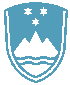 POROČILO O REDNEM INŠPEKCIJSKEM PREGLEDU NAPRAVE, KI LAHKO POVZROČI ONESNAŽEVANJE OKOLJA VEČJEGA OBSEGAZavezanec: 		CeROD, center za ravnanje z odpadki, d.o.o., j.p., Kettejev drevored 3, 8000 Novo mestoNaprava / lokacija: 	Odlagališče nenevarnih odpadkov Leskovec, parc. št. 2506/2 in 2506/3    	k. o. BrusniceDatum pregleda: 	29. 9. 2021Okoljevarstveno dovoljenje (OVD) št.: 35407-2/2012 z dne 4.7.2012, spremenjeno z: odločbo št. 35406-46/2012 z dne 30.11.2012, odločbo št. 35406-52/2013 z dne 6.1.2014, odločbo št. 35406-19/2014 z dne 20.5.2014, odločbo št. 35406-15/2014 z dne 7.4.2015, odločbo št. 35409-9/2016 z dne 20.4.2016 in odločbo št. 35406-111/2017 z dne 26.10.2017Usklajenost z OVD:Pri pregledu je ugotovljeno, da zavezanec zagotavlja izvajanje predpisanih obratovalnih monitoringov emisij snovi v okolje za zrak, odpadne vode,  hrup, in zagotavlja predpisano ravnanje z odpadki, ki nastajajo pri obratovanju naprave. Glede na izkazana poročila o obratovalnem monitoringu emisij snovi v okolje ni bilo ugotovljenih preseganj mejnih vrednosti. O vseh opravljenih meritvah in o ravnanju z odpadki zavezanec pravočasno poroča.Zaključki / naslednje aktivnosti:Naslednji redni inšpekcijski pregled je predviden v skladu s planom Inšpektorata.